Blankovorlage Feldermodell (Einheiten 4 und 6)Version vom 24.10.2019Deutsche Grammatik verstehen undunterrichten 3. Auflageerarbeitet von Matthias Granzow-Emden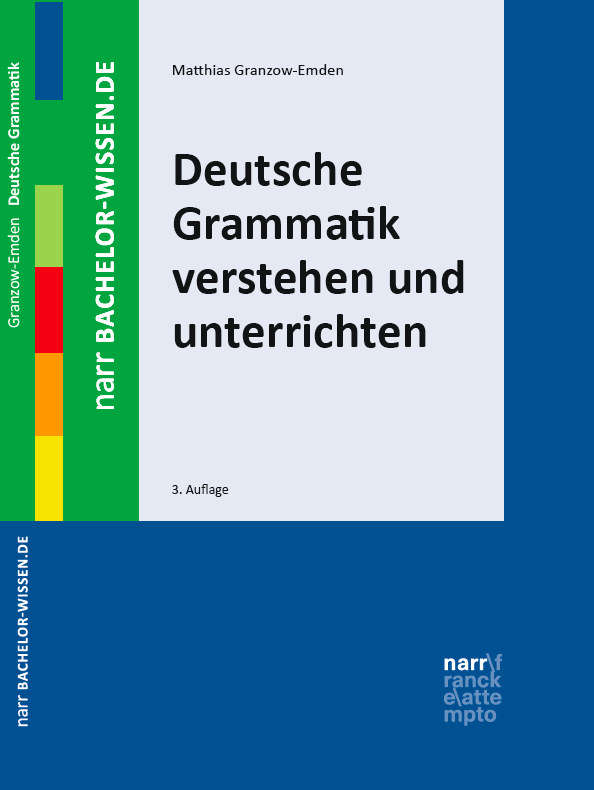 Anbei finden Sie eine Blankovorlage, mit der Sie selbst Texte ins Feldermodell eintragen oder eintragen lassen können.Die einzelnen Zeilen lassen sich beliebig vervielfäligen: Zeile am linken Bildrand anklicken  Steuerung + c drücken  Cursor in der *nicht sichtbaren Spalte vor dem Vorfeld (mit dem   in der Kopfzeile)* setzen  Steuerung + v drückenIn der Praxis hat es sich bewährt, von einem roten und linken Verbfeld zu sprechen. Das fällt leichter als linkes/rechtes Verbfeld, weil das immer die räumliche Orientierung erfordert. In Verbletztsätzen, die hier aus zwei Zeilen bestehen, wandert ja das linke (rote) Verbfeld ins rechte (blaue). Auch dies wird mit der Mehrfarbigkeit sichtbar.Vorfeldlinkes VerbfeldMittelfeldrechtes VerbfeldNachfeld